РЕШЕНИЕ«28» ноября 2023 года № 98а. ХакуринохабльОб информации  отчета об исполнении  бюджета муниципального образования  «Шовгеновский район» за девять месяцев 2023 года.         Заслушав и обсудив информацию по отчету об исполнении бюджета муниципального образования «Шовгеновский район» за девять месяцев 2023 года, Совет народных депутатов муниципального образования  «Шовгеновский район»РЕШИЛ:     	Информацию начальника финансового управления Аташукова Арсена Юрьевича по исполнению бюджета муниципального образования «Шовгеновский район» за девять месяцев 2023 года принять к сведению.Председатель Совета народных депутатов муниципального образования«Шовгеновский район»                                 			А.Д. МеретуковРЕСПУБЛИКА АДЫГЕЯСовет народных депутатов    муниципального образования«Шовгеновский район»АДЫГЭ РЕСПУБЛИКМуниципальнэ образованиеу«Шэуджэн район»я народнэ депутатхэм я СоветРЕСПУБЛИКА АДЫГЕЯСовет народных депутатов    муниципального образования«Шовгеновский район»АДЫГЭ РЕСПУБЛИКМуниципальнэ образованиеу«Шэуджэн район»я народнэ депутатхэм я Совет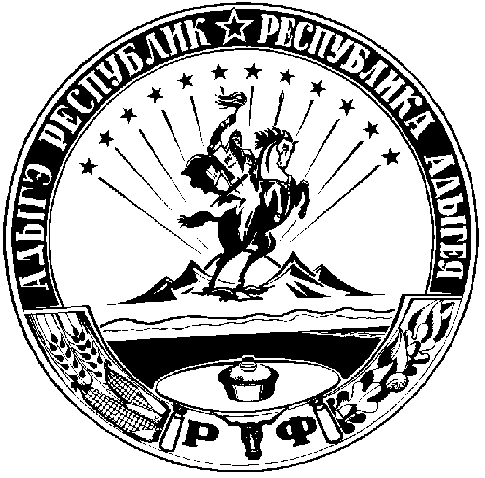 